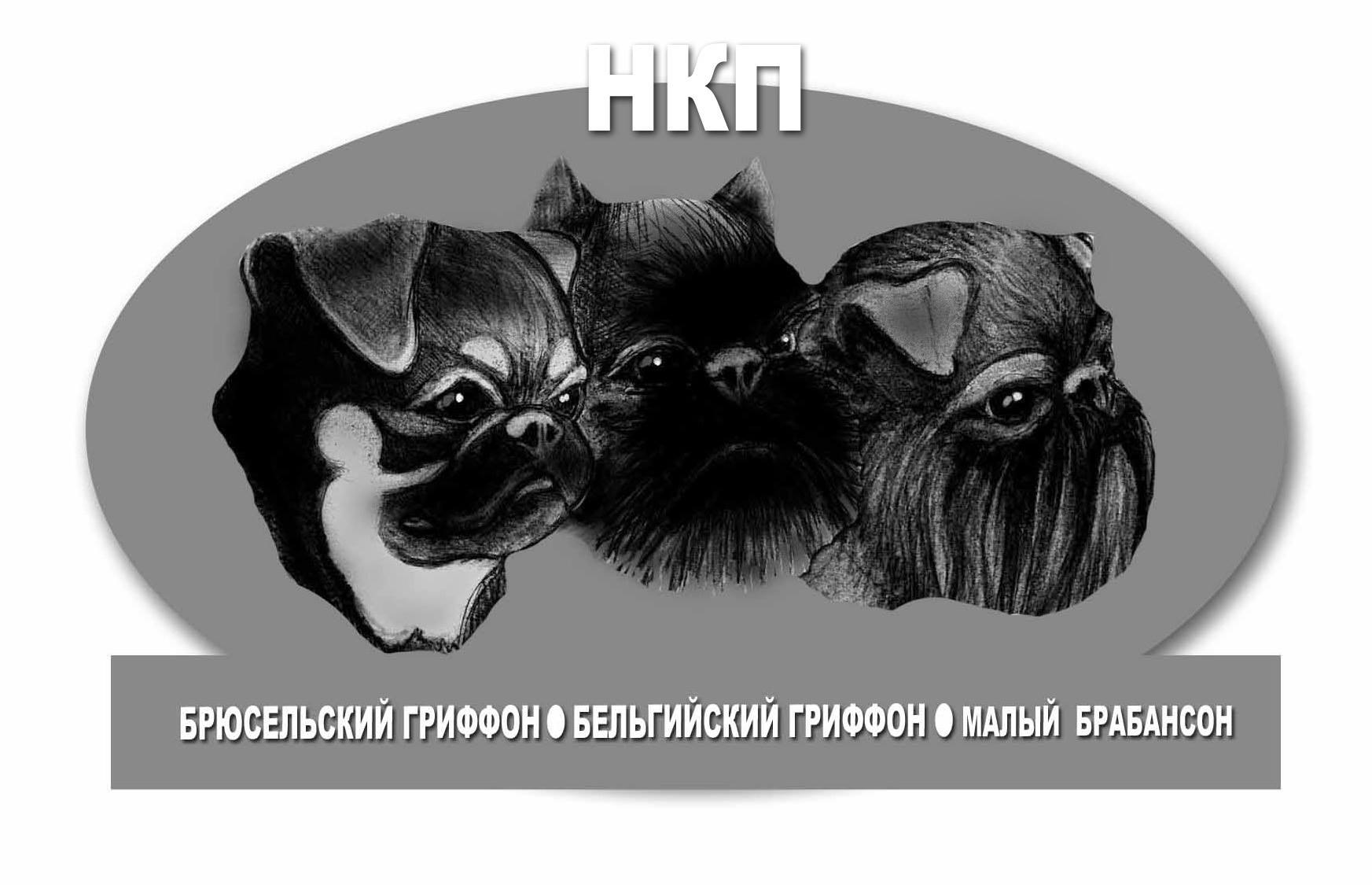 127224 Москва, Широкая 19-2-182,  +7 903 621-1071, +7 926 557-6171e-mail: nkp-griffon@mail.ru           www.nkpgriffon.comПротокол заседания Президиума НКП  1-18 от 14 апреля 2018 года.Повестка дня:Рассмотрение и утверждение календаря монопородных выставок на 2019 год По первому вопросу повестки, единогласно Утвердить данный календарь выставок на 2019 год,Члены Президиума НКА, Хомасуридзе Р, Седых Н, Владимирова Е., Секретарь НКП, Марголин П.Календарь монопородных  выставок НКП  Гриффоны на 2019 год,Утвержден 14 апреля 2018 года решением Президиума НКПXXIII- Национальная, ранг ЧК- Чемпион Клуба-201922-23.06.19   Санкт-Петербург,   СПБ "КЕННЕЛ КЛУБ",   8 812 5420504,   8 9112799543,   kennel-club@mail.ruРанг ПК - Победитель Клуба 26-27.01.19   Санкт-Петербург,   КЛЖ "КАСКАД",   8 9211821514,   8 9111750087,   gallant007@mail.ru26-27.01.19   Москва,   МОО ОЛС "ИДЕАЛ",   8 4957695764,   kennelclub-ideal@mail.ru02-03.02.19   Санкт-Петербург,   КЛЖ "ПЕТЕРБУРГ",   8 9219804955,   8 8123077208,   galpeterburg@yandex.ru03.02.19   Санкт-Петербург,   СПБ РОО КЦ  "СЕВЕРНАЯ ВЕНЕЦИЯ",    8 9219804955,   sony-boni@mail.ru09-10.02.19   Санкт-Петербург, (Пушкин),   СПБ РОО КПЦ "СИРИУС",   8 9650303000,   8 8129899898,   griffi@ya.ru02-03.03.19   Москва,   МКОО "ФОРТУНА",   8 9152622850,   8 4991617129,   ffilalla@bk.ru16-17.03.19   Санкт-Петербург,   ОО КЛС "НЕВСКАЯ ЗАСТАВА",   8 9214154424, 8 9219109143,   zastava2008@yandex.ru,   nevadog@mail.ru30-31.03.19   Москва,   РОО КЛЖ "ФАВОРИТ",   8 9265576171,   f-klub@bk.ru30.03.19   Череповец,  ЧГОО ЧКАЦ  "АЛМАЗНАЯ КОРОНА",   8 9210593761,   koroleva2003@bk.ru06-07.04.19   Казань,   КГЛЖ  "ФАУНА",   8 9178874442,   8 9600523959,    salmatci@mail.ru06-07.04.19   Санкт-Петербург,   КЛС "СПАРС",   8 9119574534,   8 9117522288,   sparsclub@bk.ru13-14.04.19   Череповец,   ЧГОО КЛЖ  "АРГУС",   8 9217172154,   8 9215491314,   alina.argus@mail.ru13-14.04.19   Москва,   ООО КК "ДЕЛЬТА ПАЛ",   8 4955086399,   8 4956035980,   delta-pal@mail.ru20-21.04.19   Санкт-Петербург,   СПБ РОО КК "ЭЛИТА'',   8 8123260291,   info@elitekennelclub.org.ru,   www.elita.org.ru20-21.04.19   Москва,   РОО ОЛЖ  "ЛИГА'С",   8 9165519761,   8 4954426260,   galinarom@bk.ru,   info@ligasdog.ru21.04.19   Севастополь, МОО ККО "ДРУГ",    8 978 7929393,   moo-kko-drug@mail.ru21.04.19   Краснодар,  ККОО ККФ,   8 9034477711,   8 9628808180,   8 8612339068,  89034477711,    popova@kgols.ru27-28.04.19   Апатиты,   АГОО  КЛЖ  "АНУБИС",   8 9533057830,    aisberg_51@mail.ru 27-28.04.19   Екатеринбург,   СР ОО КЛС "ЭКЗОТИКА",    8 3432017606,   8 9530066409,   merisain57@gmail.com27-28.04.19   Москва,  РОО ЦЛЖ "ЛИДЕР И ПРЕСТИЖ",   8 4997406501,   8 4956144976,   lider-prestig@narod.ru27-28.04.19   Нижний Новгород,   РОО НОКП,   8 8314397947,   8 8314281223,   nokp@zoomir-nn.ru04-05.05.19   Новосибирск,  ОО НГКС "СЕНАТ",   8 9134603654,   8 3832635515,   ngks-senat@yandex.ru18-19.05.19   Казань,   ТРБОО "КФРТ",   8 9050210637,   8 9063270442,   kfrt1@mail.ru   www.kfrt.ru25-26.05.19   Ростов-на-Дону,   ОРО РКЛС,   8 8632624405,   rkls@bk.ru25-26.05.19   Москва,   РОО КЛС "ГОЛДРАЙЗ",   8 9262113939,   8 9096368181,   club_goldrise@mail.ru,   denfris@gmail.com25-26.05.19   Новосибирск,   НГООЛС "МОЛОСС",   8 9137119407,   moloss_n.18@mail.ru25-26.05.19   Новосибирск,   НГООК "КОТ И ПЕС",   8 9039352845,   8 38323146023,   kip1993@mail.ru01-02.06.19   Москва,   РОО ОЛЖ  "КОРАЛЛ",   8 9055114995,   griffon_dog@mail.ru01-02.06.19   Екатеринбург,   ОО СОДОЛС,   8 3433712519,   8 3433828221,   sodols@mail.ru08-09.06.19   Москва, Зеленоград,  РОО "ЦЕНТР АЛЬЯНС",    8 9164886151,   8 9165120435,   panovamv@yandex.ru15.06.19   Владимир,  ВРООЛЖ  "ЗОЛОТОЕ КОЛЬЦО",    8 9046517969,   8 900 5855915    zolotoylev2014@mail.ru30.06.19   Великий Новгород,   КПЦ НО "ЭЛИТА",   8 8162618525,   8 8162338255,   antica@mxc.ru07.07.19   Москва,  РОО   ОЛСБП   "БРИЗ",   8 9261050088,   palcevao@mail.ru20-21.07.19   Тюмень,   ТООЛЖ ,   8 9044977505,    209859@mail.ru,   toolj@mal.ru03-04.08.19    Чайковский,   МОО КЛЖ  "ФЕСТ",   8 9226485952,   8 9197136067,   mitzhell@mail.ru10-11.08.19    Ярославль,   ОО ЯОК  "СПС",   8 9038296061,   8 9038265030,   yarkennel@yandex.ru17-18.08.19   Санкт-Петербург,   СПБ КЛС "ГЛЭД",   8 9119900087,  8 9043363008,   klsglad@mail.ru25.08.19   Владивосток,   ПООЛС,   8 9024825951,   8 4232339268,   vshabanova@mail.ru07.09.19   Симферополь,   КРОО  "КИНОЛОГИЧЕСКАЯ ФЕДЕРАЦИЯ",   8 9788330571,   8 9787402771,   office@kkf.org.ru 07-08.09.19   Ростов-на -Дону,  ОО   СКМКО,   8 918855776428,   skmko@bk.ru 07-08.09.19   Хабаровск,   ХККОО ХОКС "ЦЕНТР",   8 9242037148,   8 9242164820,   hoks-center@mail.ru28-29.09.19   Москва,   РКОО "РУССКИЙ СТАНДАРТ",   8 9262348277,   8 9265576171,   ru-standart@bk.ru28-29.09.19   Мурманск,   ДПКЦ "ВЕСТЛИЦ",   8 9215130158,   8 8152539038,   westlic51@mail.ru05-06.10.19   Новороссийск,   НГОО КК ЭЛИТА,   8 8617211588,   8 86172104555,   flyingbird2002@mail.ru05-06.10.19   Нижний Новгород,   НООЛЖ "ФАУНА",   8 9063512423,   8 9648344752,   olga-faunann@yandex.ru19-20.10.19   Набережные Челны,   РОРТ КЛЖ "ВЕЛЕС",   8 9063335160,   8 9600596636,   kravec04@yandex.ru19-20.10.19   Москва,   МКОО "АТЛАНТИДА",   8 9057386461,   8 9161966455,   red-paradise@yandex.ru26-27.10.19   Новосибирск,   НГОО  «СИБИРСКИЙ КИНОЛОГИЧЕСКИЙ ЦЕНТР»,    8 9139109427,    skc-centr@yandex.ru 09.11.19   Красноярск,   КРОО ЦЛЖ "КОВЧЕГ",    8 9082126687,   dalmat@siberianet.ru,   dalmatsib@yandex.ru16-17.11.19   Москва,   РОО  КК  "СТОЛИЦА",    8 4997077203,   8 9296747203,  kkstolitsa@yandex.ru 23-24.11.19   Казань,   КАГК,   8 9033403223,   8 8432110401,   xollister@bk.ru23-24.11.19   Курган,   КООКО "ФАУНА",   8 9128355676,   8 9068832284,   fauna_kurgan@bk.ru23-24.11.19   Санкт-Петербург,   РОО КК "СОЮЗ ПРОФИ",   8 9117420637,   8 8125964269,   rolling-but@mail.ru30.11-01.12.19   Москва,   ООО  "РКК",   8 4991611426,   8 9166224493,   1611426@bk.ru07-08.12.19   Москва,   МООС ОО "КИНОЛОГИЯ",   8 9167966589,   kinologia@mail.ru07-08.12.19   Тула,   ТГООЛС,   "А ЭЛИТА",   8 9030391117,   8 9107013594,   stina2002@mail.ru,   avers_tula@mail.ru07-08.12.19   Красноярск,   КРОО  ЛЖ  "ХЕЛЕН,С ПРАУД",   8 9130314432,    8 9138373442,   hpd@mail.ru 14-15.12.19   Санкт-Петербург,   РОО   СПБГКСС,   8 9119103659,   kinolog1966@yandex.ruРанг КЧК - Кандидат в Чемпионы Клуба13.14.03.19   Санкт-Петербург,  СПБ ОО КЛС "НЕВСКИЙ БРИЗ",   8 9219804955,   8 8125282514,   nevskybreeze@mail.ru13-14.04.19   Москвовская область, Подольск, МООЖ  "АМИГО",    8 9161613436,   altuninae@inbox.ru 13-14.04.19   Ростов-на-Дону,   РРОО "ДОН КПЦ",   8 9286003504,   8 9085080909,   donkp@yandex.ru20-21.04.19   Новосибирск,   НГОО   КЛС   "ЧЕМПИОН",   8 9134733437,   groborona@mail.ru08-09.06.19   Калининград,   КРОО КСС ДОСААФ,    8 4012965658,   kkssrosto@mail.ru12.06.19   Москововская облсть, Королев,   КС И ЛС "РУСЬ",   8 4955162639,   dogrus@narod.ru13-14.07.19   Челяюинск,    МКОО   "МИРД",    8 9049784494,   farvistgold@yandex.ru19.10.19   Челябинск, МООК  "ЗВЕЗДНЫЙ ОЛИМП",   8 9193457535   ruspekos@mail.ru 19-20.10.19   Москва,   РОО КК  "СЕВЕРО-ЗАПАД",   8 9165956590,   8 9036131580,   nordwestclub@yandex.ru09-10.11.19   Тольятти,   ТГООК "КЛУБ СЛЕЖЕБНОГО СОБАКОВОДСТВА",   8 9272689093,   8 9277866593,   heppy-el@rambler.ru   30.11.19   Москва,   РОО КК "БЕСТ ШОУ ДОГ",    8 9253661492,   kostealla@yandex.ru07-08.12.19   Казань,   ТАТ РЕС СОВЕТ ВООП  ОО,   8 9178874442,   salmatci@mail.ru07-08.12.19   Южно-Сахалинск,   СРОО КСВП "БЭСТ",   8 9147567747,   dogclub.best@yandex.ruПрезидент НКП                                               Ревах  Хомасуридзе